04.05.20 р.Тема «Весняний вернісаж на сходинах»Поради батькам: Збагатити уявлення дітей про особливості прикрашання інтер’єру в італійській традиції.Закріпити способи виготовлення паперових квітів для прикрашання сходів.Праця а природі: залучати дітей до висаджування весняних квітів в грядки.	Виховувати ціннісне ставлення до збереження краси.Виховувати екологічну культуру.Розглянути зображення італійського дворика, чим він прикрашений (фонтани, квіти, кущі, стільці).Запропонуйте дітям облаштувати галерею на сходах (весняні квіти).Розглянути декоративний натюрморт К. Жерар (книга дошкільника).Провести бесіду відповідно до натюрморту.Організуйте художньо – творчу діяльність дітей (створення аплікації).Перегляньте відеоролик «Квіти Червоної книги».          7.Запропонуйте дітям пограти в дидактичну гру « Де живе квіточка ».                       Вчити дітей класифікувати квіти на : польові, садові, лісові, кімнатні.          8.Організуйте рухову діяльність .             Рухлива гра « Доповзи до квіточки»Додаток до завдань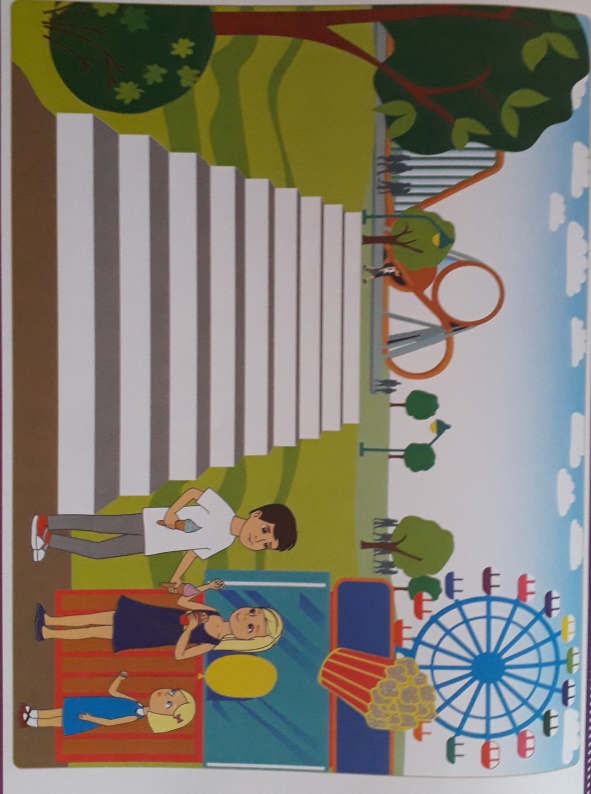 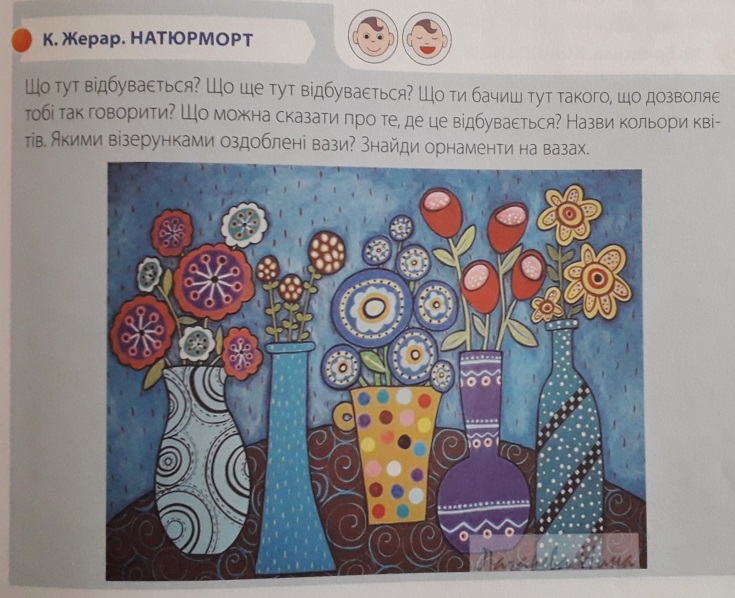 